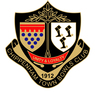 Minutes of Chippenham Town Bowls Club Committee Meeting held on 25/03/22.Those in attendance B Chalmers, A & N Cutler,  V Ringham, V Baskerville, C Lucas, C BuckleyApologies. D Williams, Rosemary Fitzpatrick, Michelle Jackson, Martin Clark.Covid Plan.  Covid Notices to be displayed on changing room doors. Action: Neil CutlerWebsite & Rink Booking Roll Ups must be booked. Ad Hoc must give preference to on line bookings. Let the system run to see if OK.Omissions have been increased to as many as required. Kay Peterson to be asked to assist with website problems Action: Ann CutlerFixtures and Fixture Books & Contacts: DischargedOpening Night Arrangements etc: DischargedGreen Opening: DischargedClub Friendlies Vacancies, Coaching, etc. See if Dave Williams will run a markers course:  Action Bob Chalmers.If possible an etiquette course will be held especially for newer members and as a refresher for longer standing members. Action Dave Williams.VB dealing with first two friendlies. BC to assist selectors with website. Action: Viv Baskerville & Bob ChalmersCatering. Survey in progress 34 replies: Action Bob ChalmersWork Parties.  Still in progress. Leave the skittle alley clean until the decision of it’s future: Martin ClarkCarpet fitting: Discharged Extension Proposal. Carried forward to next meeting. Bob C and Martin C Quiz Night and Race Night. 52 bookings for quiz all prizes have been purchased. Race night booking to be deferred until later in the season: Action Claire B Big Bowls Weekend. Change Hutchens Cup to 3.00: Action Bob ChalmersThe Bowls Pavilion. Pavilion booking cancelled: Discharged Travel Allowance. DischargedAgenda items not covered by matters arisingCSC Open Day.  E-mail for volunteers. Speak to Sheila Cornwallis re book sale. Amend banner to show BBW. Action: B Chalmers & Val Ringham New Members. Neil reported there were 4 new members.Club Dinner.  Dinner, Buffet or BBQ. Delay decision until later.New Event Euros May 14 2.0pm. Book Rinks: Action Bob Chalmers. Organization: Action Claire Buckley and Val RinghamBudgets. Review of finance. £2500 in the red. Normal for this time of year. Only 40 subs received so far. Inheritance ring fenced and not taken into account. Shirt sponsorship still current. Neil to supply balance sheet for minutes. Action: Neil CutlerCatering. E mail telling T&B not to provide their own refreshments and Val will ensure adequate stock. Action: Bob Chalmers & Val Ringham.AOB.Cleaning Check Pavilion Cleaners days: Action Bob ChalmersWhite Horse Competitions Check if forms available: Action Bob Chalmers Logo for front door speak to Roger Jackson: Action Bob ChalmersSpeak to Alistair. Action Chris Lucas